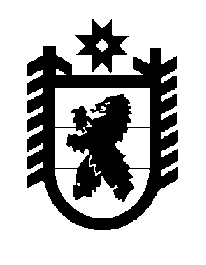 Российская Федерация Республика Карелия    ПРАВИТЕЛЬСТВО РЕСПУБЛИКИ КАРЕЛИЯПОСТАНОВЛЕНИЕот  1 сентября 2016 года № 339-Пг. Петрозаводск О внесении изменений в постановление ПравительстваРеспублики Карелия от 13 сентября 2011 года № 241-ППравительство Республики Карелия п о с т а н о в л я е тВнести в постановление Правительства Республики Карелия от                    13 сентября 2011 года № 241-П «О предоставлении ветеранам, инвалидам и семьям, имеющим детей-инвалидов, в соответствии с федеральными законами «О ветеранах» и «О социальной защите инвалидов в Российской Федерации» мер социальной поддержки по обеспечению жильем» (Собрание законодательства Республики Карелия, 2011, № 9, ст. 1442; 2012, № 2, ст. 248; 2013, № 7, ст. 1268; 2014, № 5, ст. 806; Официальный интернет-портал правовой информации (www.pravo.gov.ru), 21 апреля 2016 года,             № 1000201604210001) следующие изменения:	1) в пункте 4 слова «Министерства здравоохранения и социального развития Республики Карелия» заменить словами «Министерства социальной защиты, труда и занятости Республики Карелия»;2) в пункте 6 слова «Министерству здравоохранения и социального развития Республики Карелия» заменить словами «Министерству социальной защиты, труда и занятости Республики Карелия»;3) в пункте 7 слова «Министерство здравоохранения и социального развития Республики Карелия» заменить словами «Министерство социальной защиты, труда и занятости Республики Карелия»;4) в пункте 8 слова «Министерству здравоохранения и социального развития Республики Карелия» заменить словами «Министерству социальной защиты, труда и занятости Республики Карелия»;5) в Порядке предоставления ветеранам, инвалидам и семьям, имеющим детей-инвалидов, мер социальной поддержки по обеспечению жильем, утвержденном указанным постановлением:а) пункт 2 изложить в следующей редакции:«2. Обеспечение жильем граждан, относящихся к одной из указанных в частях 1 и 2 статьи 1 Закона Республики Карелия от 28 июля 2010 года            № 1414-ЗРК «Об обеспечении жильем отдельных категорий ветеранов и членов семей погибших (умерших) ветеранов, проживающих на территории Республики Карелия» (далее – Закон) категорий, осуществляется по их выбору в следующих формах путем:1) предоставления гражданину жилого помещения по договору социального найма в рамках строительства жилья;2) предоставления гражданину единовременной денежной выплаты на строительство или приобретение жилого помещения (далее – единовремен-ная денежная выплата).Выбор формы предоставления меры социальной поддержки по обеспечению жильем производится на основании письменного заявления по форме согласно приложению № 1 к настоящему Порядку.»;б) в абзаце первом пункта 4 слова «Министерство здравоохранения и социального развития Республики Карелия» заменить словами «Министерство социальной защиты, труда и занятости Республики Карелия»;в) в пункте 5 слова «граждан – кандидатов на обеспечение жильем» заменить словами «граждан, подлежащих обеспечению жильем,»;г) подпункты 3, 4 пункта 7 признать утратившими силу;д) дополнить пунктом 7.1 следующего содержания:«7.1. Министерством в порядке межведомственного информацион-ного взаимодействия запрашиваются сведения о нуждаемости гражданина в жилом помещении, в случае если гражданин по собственной инициативе не представил справку о нуждаемости в жилом помещении, выданную органом местного самоуправления по месту жительства гражданина, уполномоченным вести учет граждан, нуждающихся в жилых помещениях.»; е) в подпункте 3 пункта 9 слова «при долевом участии в строительстве многоквартирного жилого дома» заменить словами «путем участия в долевом строительстве многоквартирного дома»;ж) в пункте 12:абзац третий изложить в следующей редакции:«договор участия в долевом строительстве (договор уступки прав требований по договору участия в долевом строительстве), с отметкой территориального органа федерального органа исполнительной власти, уполномоченного в области государственной регистрации прав на недвижимое имущество и сделок с ним, государственного кадастрового учета недвижимого имущества, ведения государственного кадастра недвижимости (далее – орган, осуществляющий государственную регистрацию прав), о государственной регистрации договора участия в долевом строительстве (договора уступки прав требований по договору участия в долевом строительстве);»;в абзаце четвертом слова «органа, уполномоченного в сфере государственной регистрации прав на недвижимое имущество и сделок с ним, о государственной регистрации сделки купли-продажи и государственной регистрации права собственности» заменить словами «органа, осуществляющего государственную регистрацию прав, о государственной регистрации права собственности»;з) подпункт «б» пункта 13 изложить в следующей редакции:«б) в случае строительства гражданином индивидуального жилого дома подрядным способом, заключения договора участия в долевом строительстве (договора уступки прав требований по договору участия в долевом строительстве) – на счет подрядчика, застройщика или цедента соответственно;»;и) в пункте 14 слова «органа Федерального казначейства» заменить словами «Управления Федерального казначейства по Республике Карелия»;к) в пункте 19 слова «общей площади жилого помещения» заменить словами «общей площади жилья,»;л) в абзаце третьем пункта 22 слова «законодательством Российской Федерации о размещении заказов на поставки товаров, выполнение работ, оказание услуг для государственных или муниципальных нужд» заменить словами «законодательством Российской Федерации и иными норматив-ными правовыми актами о контрактной системе в сфере закупок товаров, работ, услуг для обеспечения нужд Республики Карелия»; м) в подпункте 3 пункта 30 слова «при долевом участии в строительстве многоквартирного жилого дома» заменить словами «путем участия в долевом строительстве многоквартирного дома»;н) в пункте 33:абзац третий изложить в следующей редакции:«договор участия в долевом строительстве (договор уступки прав требований по договору участия в долевом строительстве) с отметкой органа, осуществляющего государственную регистрацию прав, о государственной регистрации договора участия в долевом строительстве (договора уступки прав требований по договору участия в долевом строительстве);»;в абзаце четвертом слова «органа, уполномоченного в сфере государственной регистрации прав на недвижимое имущество и сделок с ним, о государственной регистрации сделки купли-продажи и государственной регистрации права собственности» заменить словами «органа, осуществляющего государственную регистрацию прав, о государственной регистрации права собственности»;о) подпункт «б» пункта 34 изложить в следующей редакции:«б) в случае строительства гражданином индивидуального жилого дома подрядным способом, заключения договора участия в долевом строительстве (договора уступки прав требований по договору участия в долевом строительстве) – на счет подрядчика, застройщика или цедента соответственно;»;п) в пункте 35 слова «органа Федерального казначейства» заменить словами «Управления Федерального казначейства по Республике Карелия»;р) в приложении № 1 слова «Министерство здравоохранения и социального развития Республики Карелия» заменить словами «Министер-ство социальной защиты, труда и занятости Республики Карелия»;с) в приложении № 4 слова «Министерство здравоохранения и социального развития Республики Карелия» заменить словами «Министер-ство социальной защиты, труда и занятости Республики Карелия»;т) в приложении № 5 слова «Министру здравоохранения и социального развития Республики Карелия» заменить словами «Министру социальной защиты, труда и занятости Республики Карелия»;у) в приложении № 8 слова «Министерство здравоохранения и социального развития Республики Карелия» заменить словами «Министер-ство социальной защиты, труда и занятости Республики Карелия»;6) в Положении о межведомственной комиссии по предоставлению мер социальной поддержки по обеспечению жильем ветеранов, инвалидов и семей, имеющих детей-инвалидов, утвержденном указанным постанов-лением:а) в пункте 3:в подпункте «а» слова «Министерством здравоохранения и социаль-ного развития Республики Карелия» заменить словами «Министерством социальной защиты, труда и занятости Республики Карелия»;в подпункте «б» слова «граждан – кандидатов на обеспечение жильем» заменить словами «граждан, подлежащих обеспечению жильем,»;б) в пункте 9 слова «Министерство здравоохранения и социального развития Республики Карелия» заменить словами «Министерство социальной защиты, труда и занятости Республики Карелия».           Глава Республики Карелия                                                                  А.П. Худилайнен    